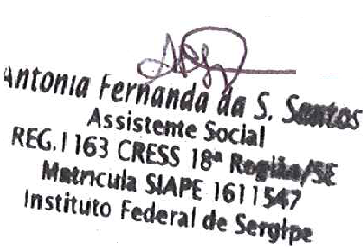 NºNº DE INSCRIÇÃO NO PRAAENº DE MATRÍCULA DO ESTUDANTE RESULTADO FINAL12-13/201720161giagropec0206DEFERIDO27-13/201720161giagropec0168DEFERIDO313-13/20172016GIAGROPEC0087DEFERIDO417-13/201720161GIAGROPEC0338DEFERIDO515-13/201720161giagropec0176DEFERIDO63-13/201720151giagropec0199DEFERIDO78-13/20172016GIAGROPEC0095DEFERIDO85-13/20172016GIAGROPEC0184Inscrição não efetivada916-13/201720161giagropec0257DEFERIDO101-13/20172016GIAGROPEC0192DEFERIDO1111-13/201720161GIAGROPEC0150DEFERIDO1212-13/201720161GIAGROPEC0281DEFERIDO1318-13/20172016GIAGROPEC0249DEFERIDO149-13/201720161GIAGROPEC0028DEFERIDO1510-13/201720161giagropec0109DEFERIDO164-13/201720161GIAGROPEC0125DEFERIDO1714-13/201720161GIAGROPEC0079DEFERIDO186-13/201720151G1AGROPEC0300DEFERIDO